Fenntartható VidékfejlesztésInnovációs projekt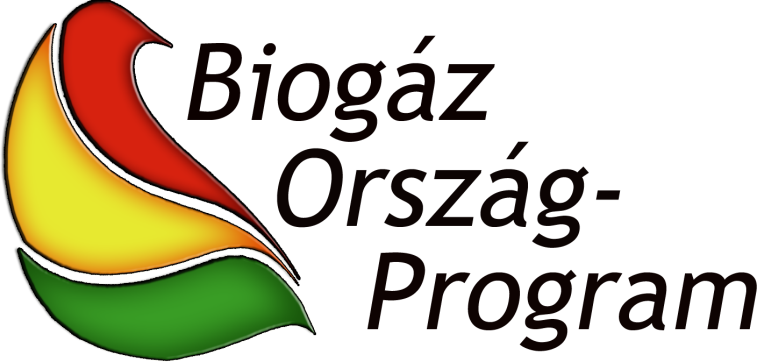 2014-2020A VM – NAK – E.ON Együttműködési Megállapodás keretében készített tanulmányKészítette:Vidékfejlesztési MinisztériumNemzeti Agrárgazdasági KamaraE.ON Hungária Zrt.Közreműködők:BioByte Kft. a 4.2. fejezetbenElső Magyar Biogáz és Szolár Kft. a 4.2.; 5.6.;5.7. fejezetekbenÉlinvest Kft. a 4.2.; 5.2. fejezetekbenElső Magyar Algatenyésztő Kft. az 5.3. fejezetbenMagyar Megújuló Energia Szövetség az 5.3. fejezetbenMoline Mérnökiroda Kft. az 5.3. fejezetbenNatúrzóna  az 5.1.; 5.3. fejezetekbenSoltub Kft. a 3.4.; 5.4.; 5.7. fejezetekbenTGMI Kft. a 3.1.; 3.2.;4.1.;4.2.; 5.2.; 6.2.  fejezetekbenTMBH Kft. a 3.1.; 3.2.;4.1.;4.2.; 5.2.; 6.2.  fejezetekbenTARTALOMJEGYZÉK1.	Bevezetés	72.	Vezetői összefoglaló	93.	Jelenlegi helyzet	153.1.	Nemzetközi kitekintés  A biogáz szektor helyzete Európában, különös tekintettel Németországra.	153.1.1.	Helyzetkép az európai országokban	153.1.2.	A biogáz projektek finanszírozása	203.1.3.	A zöldáram átvételi-támogatási lehetőségei	213.1.4.	Spanyolország	253.1.5.	Csehország	263.1.6.	Lengyelország	273.1.7.	Dánia	293.1.8.	Németország	303.1.9.	Technológiai irányok, üzemnagyság, fejlődési trendek	353.1.10.	Összefoglalás, következtetések	373.2.	Biogáz üzemek ma Magyarországon	393.2.1.	Területi elhelyezkedés, jellemző műszaki adatok	393.2.2.	Szervezeti és gazdasági kérdések	413.2.3.	KÁT támogatási rendszerből kikerülő üzemek helyzete	423.2.4.	Hiányosságok	433.3.	Biogáz Ország Potenciál	443.4.	Fermentációs maradék – talajerő gazdálkodás	543.4.1.	A fermentált hígtrágya hasznosítása	544.	Meglevő biogáz üzemek értékelése	604.1.	Alapanyag	604.1.1.	Alapanyag kategóriák, mennyiségi, minőségi helyzet	604.1.2.	Alapanyag előkészítés	634.2.	Technológia	634.2.1.	Általános technológiai helyzetkép műszaki megoldások	634.2.2.	Piaci helyzetelemzés	654.3.	Jelenlegi energiahatékonyság	654.4.	Villamos energia átvétel	664.5.	Beruházási tapasztalatok (engedélyezés, üzemeltetés, szerződéses garanciák)	704.5.1.	Biogáz üzemek és kapcsolódó létesítmények megvalósításának folyamata	704.5.2.	A mikro turbinák engedélyezésével, rendszerbe illesztésével kapcsolatos feltételek értékelése	714.6.	Karbantartási helyzetkép	724.6.1.	Biogáz termelési technológia	724.6.2.	Gázmotoros technológia	735.	A létesítendő üzemek koncepciója	745.1.	Alapanyag struktúra	745.1.1.	A biomassza, mint megújuló energiaforrás	745.1.2.	Állattartó telepeken keletkező szervestrágya	775.1.3.	Mezőgazdasági hulladékok/melléktermékek	775.1.4.	Termesztett növények	785.1.5.	„Új” alapanyagok	795.2.	Technológiai jövőkép	805.2.1.	Biogáz alaptechnológia	835.2.2.	Tipizálás, optimális nagyságok, moduláris felépítés	855.2.3.	Magyar beszállítók	885.3.	Energiahasznosítási lehetőségek	885.3.1.	Villamos energiatermelés (gázmotor vs. gázturbina)	885.3.2.	Villamos energia értékesítés (KÁT – METÁR, Zöld mérlegkör – Zöld bizonyítvány)	915.3.3.	Hőhasznosítási lehetőségek	925.3.4.	Új, innovatív megoldások	955.4.	Fermentációs maradék hasznosítás – talaj tápanyag gazdálkodás	1015.4.1.	Javaslatok a fermentált hígtrágya hasznosítására	1015.5.	Esettanulmány Biogáz üzem gazdaságossági vizsgálata	1065.5.1.	Az üzleti modell leírása	1065.5.2.	A modellszámítás eredményei, következtetések	1075.6.	Szerződéses struktúrák (beruházás, karbantartás), szállítói minősítések, kötelező garanciák	1115.7.	Jogszabályi változtatások	1155.7.1.	Az állati eredetű melléktermékekre (állati tetem, vágóhidi hulladék) vonatkozó állategészségügyi szabályozás	1155.7.2.	Fermentációs maradék kihelyezése (a fermentált hígtrágya alkalmazását gátló tényezők)	1185.7.3.	METÁR rendszer	1215.7.4.	Biogáz üzem engedélyezése	1236.	A Biogáz Ország-Program megvalósításának folyamata	1266.1.	A Biogáz Ország-Program mint a vidékfejlesztési feladatok megoldásának  egy eszköze	1266.1.1.	A jövőben létrehozandó támogatási rendszer követelményei , fő elemei és működésük	1266.1.2.	A beruházás kezdeményezése, műszaki támogatás	1276.1.3.	Szakértői, tanácsadói és felügyeleti csoport létrehozása, Program Mentor szerepkör	1286.1.4.	Garanciák beépítése	1286.1.5.	A szállítók minősítése és kiválasztása	1296.1.6.	Állami szerepvállalás a finanszírozásban	1296.1.7.	Biztosítások	1296.2.	Támogatási rendszer kialakítása	1306.2.1.	Összhang a megyei és országos fejlesztési tervekkel	1306.2.2.	Beruházás támogatási rendszer (központi irányelvekre és külföldi tapasztalatokra támaszkodva)	1306.3.	Biogáz Ország – Program 2014-2020	1346.3.1.	Biogáz Ország – Program cél, intézkedés, eredményterv	134A program filozófiája	1356.3.2.	A program társadalmasítása, alulról építkezés	1367.	Mellékletek	1387.1.	Rövidítések jegyzéke	1387.2.	Irodalomjegyzék, hivatkozások	1397.3.	A Biogáz Ország – Program magyar beszállítói háttér	142